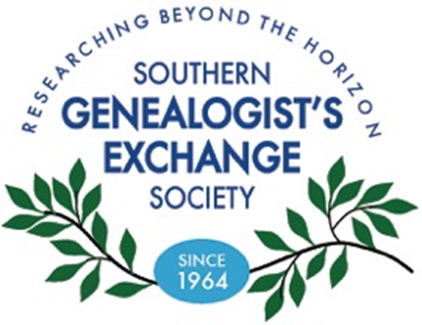 Date: August 10,  2019 Time: Doors open at 10:00 AMLocation: Mandarin Public Library, 3330 Kori Rd, JacksonvilleTopic: Using Baptist Church Records in Family Research: A Case StudySpeaker: Michael PortsA civil engineer by profession, Michael has more than 45 years of genealogical research experience. His expertise  has resulted in over 100 articles published in genealogical journals and magazines plus more than 46 complied genealogies, transcribed original records and how to books. The subject of the case study is Michael’s 3rd great grandmother, Rhoda Suttle, who was born circa 1803 in Georgia.  Handed down in the family are two facts, first her maiden name was Suttle and her father was a Baptist preacher.  The presentation follows his research through numerous Baptist Church records in four states, eventually proving the identity of Rhoda's parents and discovering an extensive amount of information about her preacher father.The meeting is free and open to the public. Light refreshments will be served.